附件3个人采样信息二维码生成流程1.在微信小程序中输入“个人采样信息采集”，出现这个小程序。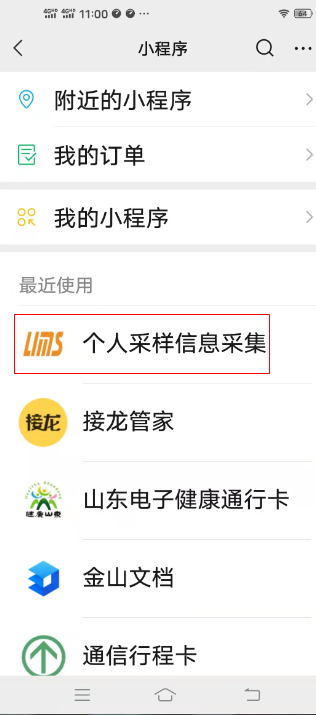 2.进入“个人采样信息采集”小程序后，界面如下，选择“全员核酸检测信息填写”，准确完整填写个人信息，生成二维码。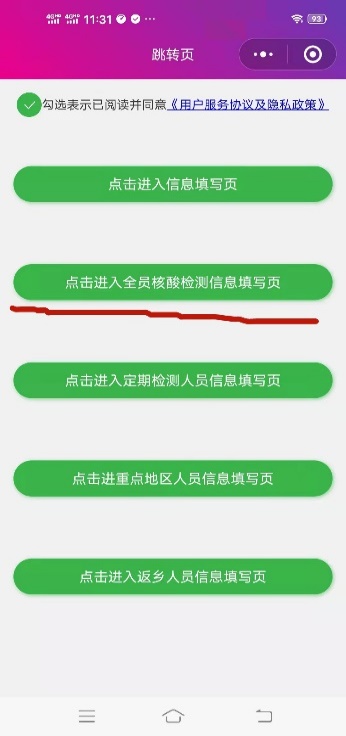 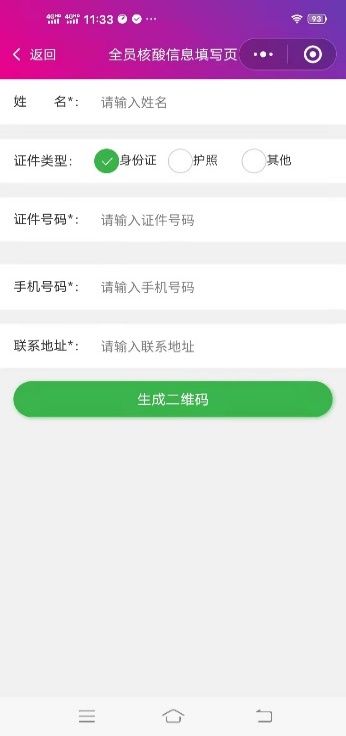 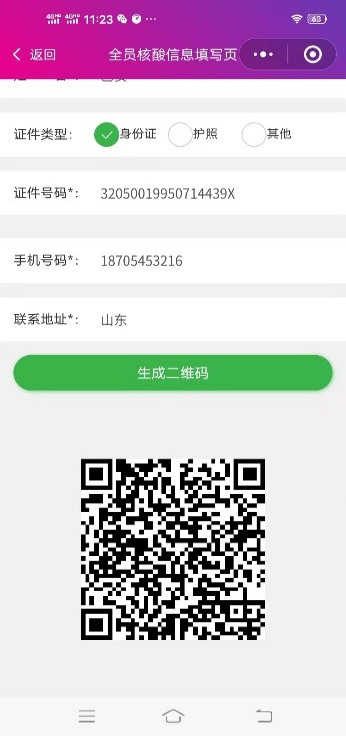 3.生成二维码后请截屏保存或打印出来，现场采样时出示。